Муниципальное бюджетное дошкольное образовательное учреждение – детский сад №5 «Почемучка» комбинированного вида г. Суворов Тульской областиКонспект совместного праздника для родителей с детьми ко дню матери в подготовительной группе                                                                                  Подготовила: воспитатель                                                                                                                           Сидорова Татьяна НиколаевнаСуворов, 2019Задачи:- воспитывать у дошкольников любовь и уважение к самому дорогому человеку – к матери;- формирование семейных ценностей;- развивать позитивное отношение родителей к детскому саду;- создать праздничное настроение у детей и родителей накануне праздника.Предварительная работа: изготовление детьми сувениров для мам, заучивание стихотворений, разучивание песен, танцев, оформление зала.Ход праздника:В зал под торжественную музыку входят ведущие.Ведущая 1: Добрый день, дорогие друзья! Мы не случайно собрались в этот ноябрьский вечер, в нашем уютном зале. Ведь именно в ноябре мы отмечаем такой праздник, как День Матери.Прежде всего, мы от всей души поздравляем всех присутствующих здесь женщин с праздником любви, доброты и мудрости!Ведущая 2: С Днём Матери, вас дорогие! Этот день посвящается вам!Сегодня праздник, а в праздник принято дарить подарки. Мы решили не отступать от этой замечательной традиции и в самом начале нашего праздника подарить мамам…Ведущая 1: То, что с одной стороны будет таким же, как у всех, а с другой стороны будет восприниматься каждой из вас, как что-то индивидуальное.Встречайте, лучший подарок – это ваши дети! 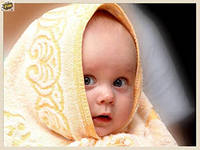 Дети заходят в зал и становятся полукругом для исполнения песни «Песня Мамонтенка».Дети рассаживаются на стулья.Чтение стихотворений.Ребёнок: От чистого сердца,Простыми словамиДавайте, друзья,Потолкуем о маме.Ребёнок:Мы любим ееКак хорошего друга,За то, что у насС нею все сообща,За то, что, когдаНам приходится туго,Мы можем всплакнутьУ родного плечаРебёнок:За то, что всегдаБез утайки и прямо,Мы можем доверитьЕй сердце свое,И просто за то,Что она наша мама,Мы крепко и нежно любим ее.Ведущий 1: Мама, мамочка…Сколько тепла таит это магическое слово, которым называют самого близкого, дорогого, единственного человека. И нашим самым дорогим людям на Земле мы посвящаем эту песню.Исполняется песня «Про маму».Ребёнок: Мама! Какое хорошее слово!Мама все время быть рядом готова.В минуту несчастья всегда она рядом,Поддержит улыбкой, и словом, и взглядом.Ребёнок: Разделит надежды, утешит, поймет,По жизни уверенно рядом пойдет.Всегда без оглядки поверить ей можно,Ей тайну любую доверить не сложно.Ребёнок: Скажите мне кто лучше всех на свете?Об этом знают все и взрослые и дети.Задай вопрос любому на пути,Услышишь: лучше мамы не найти.Ведущий 1: Для ребят дороже мамыНикого на свете нетШлют вам дети нашей группыТанцевальный свой привет.Дети исполняют танец с зонтиками.Ведущий : Мамы все заулыбались,Значит, мы не зря старались.А сейчас мы поиграем, да гостей позабавим.Игра «Загадалки».Слово спряталось куда – то,Слово спряталось и ждет,Пусть найдут меня ребята,Ну–ка, кто меня найдет?Мама, папа, брат и я –Вот и вся моя … (семья).Наши руки были в мыле,Мы посуду сами мыли,Мы посуду мыли сами –Помогали нашей … (маме).Мы цветы в саду сажаем,Их из лейки поливаем,Астры, лилии, тюльпаныПусть растут для нашей … (мамы).Ведущий 1: Обычно на каждый праздник приглашают артистов. У нас тоже есть для вас сюрприз. Наши артисты волнуются, встречайте их своими аплодисментами.Песня-инсценировка: «Цветик-семицветик»Ведущий 2: Каждый из вас, дорогие женщины знает, что с опытом женщина приобретаем мудрость и совсем по-другому относится к своим внукам. Как вы уже догадались, речь пойдёт о бабушках. Бабушки – это тоже мамы – папины или мамины. Бабушки самые добрые, нежные, отдают всю свою ласку и нежность своим детям и внукам.Ведущий 1:Любимые бабушки, мамы со стажем!Вам я в день матери счастья желаю,
И чтобы грустить, вы не думали даже,
Живите, пожеланий своих не скрывая!Пускай исполняется, все желания 
Здоровье пусть крепкое в жизни придет!
Пусть маме любой за бессонные ночи
Господь своей щедрой рукой воздает!Ребенок.Бабушка моя, с праздником, родная!
С Днем матери тебя я поздравляю!
Бодрая, красивая, вечно молодая.
Как бабушкой успела стать – не знаю.Ребёнок : Обожаем мы бабулю,
Она самый высший класс!
Все расскажет и покажет,И всегда накормит нас!Ведущий 1: Приходили к нам артисты, но не все успели. Одни припоздали и хотят тоже вас поздравить.Частушки про мамочек и бабушек.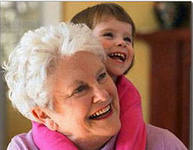 Ведущий 2: О матери сложено много пословиц и поговорок, знают ли это наши мамы, мы сейчас проверим.Мамам нужно закончить пословицу или поговорку.- при солнышке тепло….(при матери добро)- материнская забота в огне не горит….(в воде не тонет)- птица рада весне…..(а младенец матери)- материнская ласка …(конца не знает)- для матери ребёнок…(до ста лет детёнок)Ведущий 1: Где песня льётся, там легче живётся. Дети исполнят песню «Волшебные краски».Ведущий 2: У наших мам, самые добрые, ласковые и умелые руки. А вот насколько богатой фантазией обладают мамы, мы сейчас и проверим.Конкурс «Золотые ручки» - мамы должны из платка, шарфика, бантов сделать наряд ребёнку.Ведущий 1: Особые слова нужны для того, чтобы отблагодарить за заботу и ласку наших мам.Ребёнок: Мама, очень – очень я тебя люблю.Так люблю, что ночью в темноте не сплю.Вглядываюсь в темноту, утро тороплю.Я тебя всё время, мамочка люблю.Вот и солнце встало, вот уже рассвет,Никого на свете лучше мамы нет!Ребёнок: Много мам на белом свете,Всей душой их любят дети.Только мама есть одна,Всех дороже мне она.Кто она? Отвечу я: «Это- мамочка моя!»Ведущий 2: Сегодня самый добрый, самый нежный праздник. Сейчас я предоставляю слово нашим детям.Ребёнок: Мы наш праздник завершаем,Милым мамам пожелаем,Чтобы мамы не старели,Молодели, хорошели.Ребёнок : Мы желаем нашим мамам,Никогда не унывать,С каждым годом быть всё крашеИ поменьше нас ругать.Ребёнок: Пусть невзгоды и печалиОбойдут вас стороной,Чтобы каждый день неделиБыл для вас как выходной!Ребёнок: Мы хотим, чтоб без причиныВам дарили бы цветы.Улыбались все мужчиныОт вашей чудной красоты.Ведущий 1:Что такое счастье?
Счастье это просто.
Начинается оноС полуметра роста.

Это распашонки,
Пинетки и слюнявчик,
Новенький описанный
Мамин сарафанчик.
Рваные колготки,
Сбитые коленки,
Это разрисованныеВ коридоре стенки.

Счастье это мягкие
Теплые ладошки,
За диваном фантики,
На диване крошки.

Счастье это пяточкиБосиком по полу.
Градусник под мышкой,
Слезы и уколы.
Ведущий 2:Ссадины и раны,
Синяки на лбу,
Это постоянное
Что? да почему?
Счастье это санки,
Снеговик и горка.
Маленькая свечкаНа огромном торте.
Это бесконечное
«Почитай мне сказку»,
Это ежедневные
Хрюша со Степашкой.

Это теплый носикИз-под одеяла,
Заяц на подушке,
Синяя пижама.
Брызги по всей ванной,
Пена на полу.
Кукольный театр,
Утренник в саду.
Что такое счастье?
Проще нет ответа.
Оно есть у каждого –
Это наши дети.Мы вам желаем здоровье, терпения, любви ну а счастье мы желать вам не будем, потому-то оно у каждой из вас есть.Наш вечер подошёл к концу. Нам очень приятно было видеть добрые и нежные улыбки мамочек, счастливые глаза детей. Благодарим вас за участие в нашем празднике.Ведущий 1: А сейчас дети вручат вам свои подарки, которые они сделали для вас с любовью и трепетом.Дети вручают подарки мамам.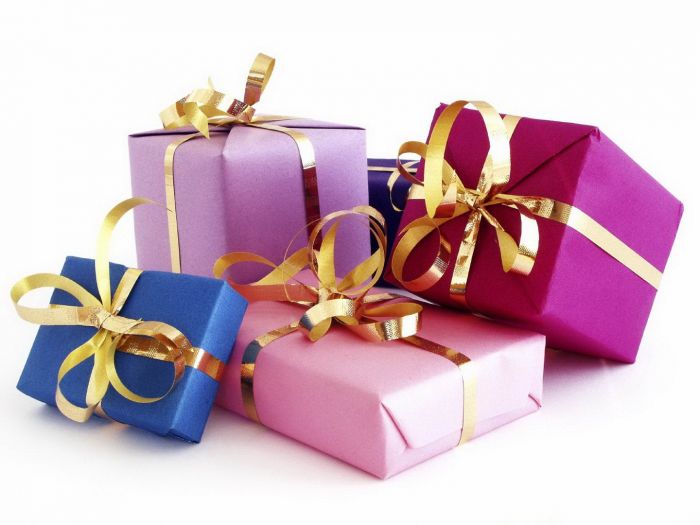 